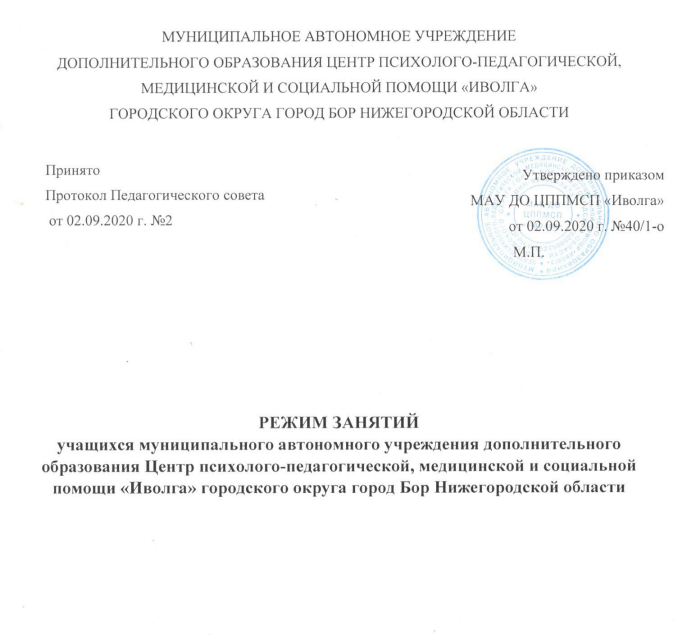 1. Режим занятий учащихся в Муниципальном автономном учреждении дополнительного образования Центр психолого-педагогической, медицинской и социальной помощи (далее – учреждение) устанавливается расписанием, утверждаемым директором учреждения по представлению педагогических работников с учетом пожеланий учащихся, родителей (законных представителей) несовершеннолетних учащихся, возрастных особенностей учащихся и установленных санитарно-гигиенических норм.2. Учреждение реализуют дополнительные общеобразовательные программы в течение всего календарного года, включая каникулярное время.3. Занятия в объединениях по интересам (далее – объединения) могут проводиться по группам, индивидуально или всем составом объединения.4. Занятия могут проводиться в любой день недели, в том числе в каникулярные дни.5. Занятия для несовершеннолетних учащихся в учреждении начинаются не ранее 8.00. Окончание занятий: не позднее 20.00.6. Количество учащихся в объединении, их возрастные категории, а также продолжительность учебных занятий в объединении устанавливаются в зависимости от возраста обучающихся:Коррекционно-развивающие занятия: до 25 минут в зависимости от психофизического состояния ребенка.7. Иные особенности режима занятий учащихся в учреждении устанавливаются государственными санитарно-эпидемиологическими правилами и нормативами.ВозрастВремя1-3 года10 минут3-4 года15 минут4-5 лет20 минут5-6 лет25 минут6-7 лет25 минутстарше 7 лет45 минут